ITEM WISE PARTY WISE PURCHASE REPORT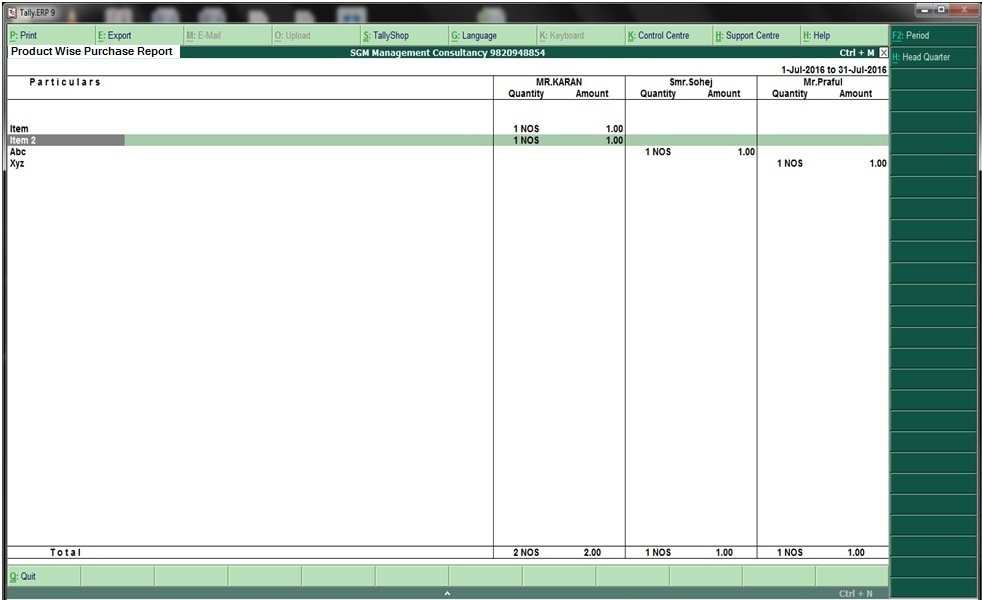 